RZĄDOWY FUNDUSZ POLSKI ŁAD	Program lnwestycji Strategicznych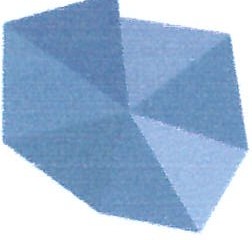 SP.271.2.2024POLSKIlADBGKl!A K <;().)Pt)D,\R\T\\'AKKAIO\\·u:;uKalisz Pomorski, dnia 18.03.2024 r.Do wszystkich zainteresowanych ZAWIADOMIENIE O WYNIKU POSTĘPOWANIADziałając na podstawie art. 253 ust. 1 ustawy z dnia 11 września 2019 roku Prawo zamówień publicznych Zamawiający informuje o wyniku postepowania prowadzonego w trybie podstawowym z możliwością negocjacji o wartości nieprzekraczającej progów unijnych, o których mowa w art. 3 ustawy Pzp, dotyczącego zadania pn.: ,,Wykonanie sieci wodociągowej i kanalizacji sanitarnej Drawska - Koszalińska w Kaliszu Pomorskim".W w/w postępowaniu o udzielenie zamówienia została wybrana oferta złożona przez Wykonawcę:Oferta nr 4 Zakład Robót Instalacyjno - lnżynieryjnych HYDROPEX Sp. z o.o. Sp. k. ul. Sosnowa 677-400 ZłotówUzasadnienie wyboru oferty: Wybrana oferta nie podlega odrzuceniu, jest zgodna z treścią SWZ oraz jest ofert najkorzystniejszą z punktu widzenia kryteri6w oceny przyjętych w niniejszym postępowaniu.Streszczenie i porównanie złożonych ofert:4. Termin, po którego upływie umowa w sprawie zamówienia publicznego może być podpisana: Zamawiający informuje, ze umowa w sprawie zam6wienia publicznego możebyć zawarta, z uwzględnieniem art. 577 ustawy Pzp, w terminie nie kr6tszym niż 5 dni oddnia przeslania niniejszego zawiadomienia o wyniku postepowania.	……………………………………………………
              		  (Kierownik zamawiającego) W dniu 18.03.2024 r. niniejsze pismo zamieszczono na stronie internetowej prowadzonego postepowania: https://platformazakupowa.pl/pn/kaliszpomOtrzymuj :l.	Wykonawcy, kt6rzy złożyli oferty w niniejszym postępowaniu2.	A/aDorota DobrzenieckaInsp. ds. kadr i zam6wien publicznych Tel. (94) 361 7776Numer ofertyNazwa (firma) i adres WykonawcyPunktacja uzyskana w kryterium: cena oferty bruttoPunktacja uzyskana w kryterium: gwarancja irękojmia za wadyŁączna punktacja uzyskana w obu kryteriach1Przedsiębiorstwo Usługowe,,STARKAN" Pardus Marcinul. Podleśna 14R, 73-110 Stargard54,20 pkt40 pkt94,20 pkt3DREN Sp. z o.o.ul. Podgórna 26, 73-210 Recz50,82 pkt40pkt90,82 pkt4Zakład RobótInstalacyjno - Inżynieryjnych HYDROPEX Sp. z o.o. Sp. k.77-400 Zlotów, ul. Sosnowa 660,00 pkt40pkt100,00 pkt